РЕШЕНИЕ«05» апреля 2022 г.					                               № 43/1-5с. СтаросубхангуловоО результатах проведения жеребьевки между зарегистрированными кандидатами в депутаты Совет сельского поселения Кипчакский сельсовет муниципального района Бурзянский районРеспублики Башкортостан по Узянскому одномандатному избирательному округу №5	В соответствии с частью 8 статьи 84 Кодекса Республики Башкортостан о выборах, Порядком проведения жеребьевки для определения зарегистрированного кандидата избранным при равном числе полученных голосов избирателей на выборах депутатов представительных органов местного самоуправления муниципального района Бурзянский район Республики Башкортостан, утвержденным решением территориальной избирательной комиссии муниципального района Бурзянский район Республики Башкортостан от 04 февраля 2022 года №36/3-5, на основании протокола проведения жеребьевки для определения зарегистрированного кандидата избранным при равном числе полученных голосов избирателей на выборах депутатов Совета сельского поселения Кипчакский сельсовет муниципального района Бурзянский район Республики Башкортостан по Узянскому одномандатному избирательному округу №5, территориальная избирательная комиссия муниципального района Бурзянский район Республики Башкортостан решила:	Признать избранным депутатом Совета сельского поселения Кипчакский сельсовет муниципального района Бурзянский район Республики Башкортостан по Узянскому одномандатному избирательному округу №5  Хамматова Асляма Гареевича.          Председатель                        избирательной комиссии 							Уразаев С.С. 	Секретарь                       				      избирательной комиссии 							Гайсина Л.З.М.П.ТЕРРИТОРИАЛЬНАЯ ИЗБИРАТЕЛЬНАЯ КОМИССИЯ МУНИЦИПАЛЬНОГО РАЙОНА БУРЗЯНСКИЙ РАЙОН РЕСПУБЛИКИ БАШКОРТОСТАН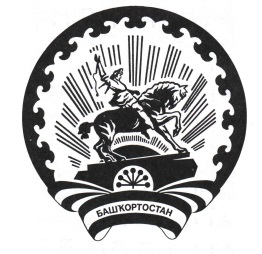 БАШҠОРТОСТАН РЕСПУБЛИКАҺЫ БӨРЙӘН РАЙОНЫ  МУНИЦИПАЛЬ РАЙОН ТЕРРИТОРИАЛЬ ҺАЙЛАУ КОМИССИЯҺЫ